3 – EVALUATION DE LA RÉALISATION D’UN CHEF D’ŒUVRE 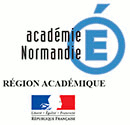 L’objet de l’évaluation est la démarche concrète entreprise par le candidat pour mener à bien la réalisation d’un projet qui peut être individuel ou collectif.L’objet de l’évaluation est la démarche concrète entreprise par le candidat pour mener à bien la réalisation d’un projet qui peut être individuel ou collectif.Habilité CCFNon habilité CCFÉvalués au moyen de notes figurant au livret scolaire ou au livret de formation.La moyenne de ces notes afférentes au chef-d’œuvre, consignées durant son élaboration, constitue 50 % de la note globale attribuée au chef-d’œuvreIntégralement évalués au cours de l’oral de présentationdu chef-d’œuvreSoutenance oralSoutenance oralOui5 minutes de présentation et 5 minutes de questionsOui5 minutes de présentation et 5 minutes de questionsPour la présentation orale, le candidat peut, pour appuyer son propos, prendre appui sur un support de cinq pages maximum qu’il apporte et peut utiliser librement lors de l’oral. Le support, en lui-même, n’est pas évalué et sa consultation ne peut être exigée par la commission d’évaluation.Pour la présentation orale, le candidat peut, pour appuyer son propos, prendre appui sur un support de cinq pages maximum qu’il apporte et peut utiliser librement lors de l’oral. Le support, en lui-même, n’est pas évalué et sa consultation ne peut être exigée par la commission d’évaluation.Par qui ?Par qui ?La commission d’évaluation est composée d’un professeur d’enseignement général et d’un professeur d’enseignement professionnel.La commission d’évaluation est composée d’un professeur d’enseignement général et d’un professeur d’enseignement professionnel.l’un des évaluateurs est un de ceux qui ont suivila réalisation du chef-d’œuvreles deux enseignants sont obligatoirement issus d’un établissement d’enseignement public, d’un établissement d’enseignement privé sous contrat ou d’un centre de formation d’apprentis habilité à pratiquer le contrôle en cours de formationNote affectée du coefficient 1.Note affectée du coefficient 1.Le candidat qui échoue au diplômeLe candidat qui échoue au diplôme